	Приложение 3Макет Зодиакального календаря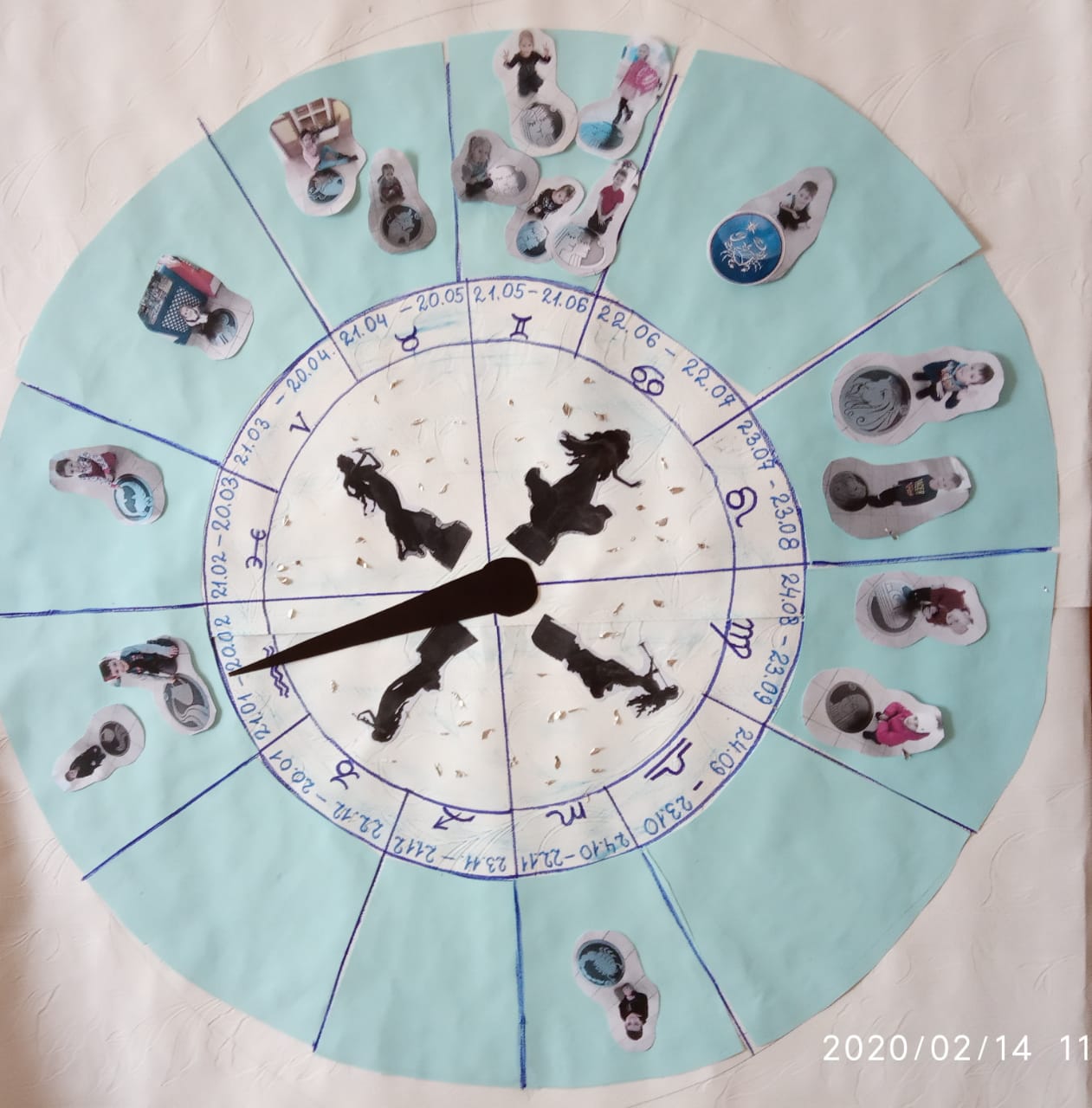 